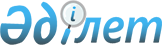 О внесении изменений в решение Астраханского районного маслихата от 13 декабря 2011 года № 4С 40-2 "О районном бюджете на 2012-2014 годы"
					
			Утративший силу
			
			
		
					Решение Астраханского районного маслихата Акмолинской области от 20 апреля 2012 года № 5С-4-1. Зарегистрировано Управлением юстиции Астраханского района Акмолинской области 27 апреля 2012 года № 1-6-170. Утратило силу в связи с истечением срока применения - (письмо аппарата Астраханского районного маслихата Акмолинской области от 13 июня 2013 года № 55)      Утратило силу в связи с истечением срока применения - (письмо аппарата Астраханского районного маслихата Акмолинской области от 13.06.2013 № 55).      Примечание РЦПИ:

      В тексте сохранена авторская орфография и пунктуация.

      В соответствии с подпунктом 4) пункта 2 статьи 106 Бюджетного кодекса Республики Казахстан от 4 декабря 2008 года, подпунктом 1) пункта 1 статьи 6 Закона Республики Казахстан от 23 января 2001 года «О местном государственном управлении и самоуправлении в Республике Казахстан», районный маслихат РЕШИЛ:



      1. Внести в решение Астраханского районного маслихата «О районном бюджете на 2012-2014 годы» от 13 декабря 2011 года № 4С-40-2 (зарегистрировано в Реестре государственной регистрации нормативных правовых актов № 1-6-162, 6 января 2012 года в районной газете «Маяк») следующие изменения:

      пункт 1 изложить в новой редакции:

      «1. Утвердить районный бюджет на 2012 – 2014 годы, согласно приложениям 1, 2 и 3 соответственно, в том числе на 2012 год в следующих объемах:

      1) доходы - 2038532 тысяч тенге в том числе:

      налоговые поступления - 298012 тысяч тенге;

      неналоговые поступления – 12158 тысяч тенге;

      поступления от продажи основного капитала - 10000 тысяч тенге;

      поступления трансфертов – 1718362 тысяч тенге;

      2) затраты – 2143896,2 тысяч тенге;

      3) чистое бюджетное кредитование – 12451,9 тысяч тенге, в том числе:

      бюджетные кредиты – 14800,9 тысяч тенге;

      погашение бюджетных кредитов - 2349 тысяч тенге;

      4) сальдо по операциям с финансовыми активами – 0 тысяч тенге:

      приобретение финансовых активов – 0 тысяч тенге;

      поступления от продажи финансовых активов государства – 0 тысяч тенге;

      5) дефицит (профицит) бюджета – -117816,1 тысяч тенге;

      6) финансирование дефицита (использование профицита) бюджета -117816,1 тысяч тенге»;

      приложения 1, 4 к указанному решению изложить в новой редакции, согласно приложениям 1, 2 к настоящему решению.



      2. Решение вступает в силу со дня государственной регистрации в Департаменте юстиции Акмолинской области и вводится в действие с 1 января 2012 года.      Председатель сессии Астраханского

      районного маслихата                        А.Мальков      Секретарь Астраханского

      районного маслихата                        В.Собеский      «СОГЛАСОВАНО»      Аким Астраханского района                  Р.Акимов

Приложение 1

к решению Астраханского

районного маслихата

от 13 декабря 2011 года

"О районном бюджете на

2012 -2014 годы" № 4С-40-2Приложение 1

к решению Астраханского

районного маслихата

от 20 апреля 2012 года

№ 5С-4-1 Районный бюджет на 2012 год

Приложение 4

к решению Астраханского

районного маслихата

от 13 декабря 2011 года

"О районном бюджете на

2012-2014 годы" № 4С-40-2Приложение 2

к решению Астраханского

районного маслихата

от 20 апреля 2012 года № 5С-4-1 Целевые трансферты и бюджетные кредиты из

республиканского бюджета на 2012 год
					© 2012. РГП на ПХВ «Институт законодательства и правовой информации Республики Казахстан» Министерства юстиции Республики Казахстан
				КатегорияКатегорияКатегорияКатегорияСуммаКлассКлассКлассСуммаПодклассПодклассСуммаНаименованиеСуммаI. ДОХОДЫ20385321Налоговые поступления29801201Подоходный налог119122Индивидуальный подоходный налог1191203Социальный налог1208511Социальный налог12085104Налоги на собственность1548391Налоги на имущество1177003Земельный налог48414Налог на транспортные средства237085Единый земельный налог859005Внутренние налоги на товары, работы и услуги82472Акцизы21603Поступления за использование природных и других ресурсов39384Сборы за ведение предпринимательской и профессиональной деятельности21115Налог на игорный бизнес3808Обязательные платежи, взимаемые за совершение юридически значимых действий и (или) выдачу документов уполномоченными на то государственными органами или должностными лицами21631Государственная пошлина21632Неналоговые поступления1215801Доходы от государственной собственности8605Доходы от аренды имущества, находящегося в государственной собственности8607Вознаграждение по кредитам, выданных из государственного бюджета002Поступления от реализации товаров (работ, услуг) государственными учреждениями, финансируемыми из государственного бюджета1501Поступления от реализации товаров (работ, услуг) государственными учреждениями, финансируемыми из государственного бюджета15003Поступление денег от проведения государственных закупок, организуемых государственными учреждениями, финансируемые из государственного бюджета01Поступление денег от проведения государственных закупок, организуемых государственными учреждениями, финансируемые из государственного бюджета004Штрафы, пени, санкции, взыскания,

налагаемые государственными учреждениями, финансируемыми из государственного бюджета, а также содержащимися и финансируемыми из бюджета (сметы расходов) Национального Банка Республики Казахстан109001Штрафы, пени, санкции, взыскания,

налагаемые государственными учреждениями, финансируемыми из государственного бюджета, а также содержащимися и финансируемыми из бюджета (сметы расходов) Национального Банка Республики Казахстан, за исключением поступлений от организаций нефтяного сектора1090006Прочие неналоговые поступления2481Прочие неналоговые поступления2483Поступления от продажи основного капитала1000001Продажа государственного имущества, закрепленного за государственными учреждениями01Продажа государственного имущества, закрепленного за государственными учреждениями003Продажа земли и нематериальных активов100001Продажа земли100004Поступления трансфертов1718362,002Трансферты из вышестоящих органов государственного управления1718362,02Трансферты из областного бюджета1718362Функциональная группаФункциональная группаФункциональная группаФункциональная группаСуммаАдминистратор бюджетных программАдминистратор бюджетных программАдминистратор бюджетных программСуммаПрограммаПрограммаСуммаНаименованиеСуммаII. ЗАТРАТЫ2143896,21Государственные услуги общего характера206827,8112Аппарат маслихата района (города областного значения)12555,3001Услуги по обеспечению деятельности маслихата района (города областного значения)12555,3003Капитальные расходы государственного органа0,0122Аппарат акима района (города областного значения)60773,2001Услуги по обеспечению деятельности акима района (города областного значения)57173,2003Капитальные расходы государственного органа3600,0123Аппарат акима района в городе, города районного значения, поселка, аула (села), аульного (сельского) округа112514,0001Услуги по обеспечению деятельности акима района в городе, города районного значения, поселка, аула (села), аульного (сельского) округа109374,0022Капитальные расходы государственного органа3140,0459Отдел экономики и финансов района (города областного значения)20985,3001Услуги по реализации государственной политики в области формирования и развития экономической политики, государственного планирования, исполнения бюджета и управления коммунальной собственностью района (города областного значения)19057,3003Проведение оценки имущества в целях налогообложения485,0004Организация работы по выдаче разовых талонов и обеспечение полноты сбора сумм от реализации разовых талонов443,0010Приватизация, управление коммунальным имуществом, постприватизационная деятельность и регулирование споров, связанных с этим500,0011Учет, хранение, оценка и реализация имущества, поступившего в коммунальную собственность500,02Оборона1930,0122Аппарат акима района (города областного значения)1930,0005Мероприятия в рамках исполнения всеобщей воинской обязанности1930,04Образование1360480,6123Аппарат акима района в городе, города районного значения, поселка, аула (села), аульного (сельского) округа1070,0005Организация бесплатного подвоза учащихся до школы и обратно в аульной (сельской) местности1070,0464Отдел образования района (города областного значения)1300920,6001Услуги по реализации государственной политики на местном уровне в области образования12378,0003Общеобразовательное обучение1138237,6005Приобретение и доставка учебников, учебно- методических комплексов для государственных учреждений образования района (города областного значения)5520,0006Дополнительное образование для детей16352,0009Обеспечение дошкольного воспитания и обучения77227,0012Капитальные расходы государственного органа2270,0015Ежемесячные выплаты денежных средств опекунам (попечителям) на содержание ребенка - сироты (детей-сирот), и ребенка (детей), оставшегося без попечения родителей за счет трансфертов из республиканского бюджета13885,0020Обеспечение оборудованием, программным обеспечением детей-инвалидов, обучающихся на дому за счет трансфертов из республиканского бюджета4500,0021Увеличение размера доплаты за квалификационную категорию воспитателям дошкольных организаций образования за счет трансфертов из республиканского бюджета500,0064Увеличение размера доплаты за квалификационную категорию учителям школ за счет трансфертов из республиканского бюджета30051,0467Отдел строительства района (города областного значения)58490,0037Строительство и реконструкция объектов образования58490,06Социальная помощь и социальное обеспечение85344,7123Аппарат акима района в городе, города районного значения, поселка, аула (села), аульного (сельского) округа15541,4003Оказание социальной помощи нуждающимся гражданам на дому15541,4451Отдел занятости и социальных программ района (города областного значения)69803,3001Услуги по реализации государственной политики на местном уровне в области обеспечения занятости и реализации социальных программ для населения17340,3002Программа занятости23636,0005Государственная адресная социальная помощь2868,0006Оказание жилищной помощи572,0007Социальная помощь отдельным категориям нуждающихся граждан по решениям местных представительных органов3535,0010Материальное обеспечение детей-инвалидов, воспитывающихся и обучающихся на дому339,0011Оплата услуг по зачислению, выплате и доставке пособий и других социальных выплат265,0016Государственные пособия на детей до 18 лет7500,0017Обеспечение нуждающихся инвалидов обязательными гигиеническими средствами и предоставление услуг специалистами жестового языка, индивидуальными помощниками в соответствии с индивидуальной программой реабилитации инвалида2761,0023Обеспечение деятельности центров занятости населения10987,07Жилищно-коммунальное хозяйство269484,3123Аппарат акима района в городе, города районного значения, поселка, аула (села), аульного (сельского) округа22796,0008Освещение улиц населенных пунктов7467,0009Обеспечение санитарии населенных пунктов2047,0010Содержание мест захоронений и погребение безродных182,0011Благоустройство и озеленение населенных пунктов13100,0458Отдел жилищно-коммунального хозяйства, пассажирского транспорта и автомобильных дорог района (города областного значения)72185,0003Организация сохранения государственного жилищного фонда1214,0018Благоустройство и озеленение населенных пунктов25086,0026Организация эксплуатации тепловых сетей, находящихся в коммунальной собственности районов (городов областного значения)37785,0028Развитие коммунального хозяйства6000,0031Изготовление технических паспортов на объекты кондоминиумов2100,0464Отдел образования района (города областного значения)50122,0026Ремонт объектов в рамках развития сельских населенных пунктов по программе занятости 202050122,0467Отдел строительства района (города областного значения)124381,3003Проектирование, строительство и (или) приобретение жилья государственного коммунального жилищного фонда9000,0005Развитие коммунального хозяйства89002,1006Развитие системы водоснабжения и водоотведения26379,28Культура, спорт, туризм и информационное пространство94013,2455Отдел культуры и развития языков района (города областного значения)63031,6001Услуги по реализации государственной политики на местном уровне в области развития языков и культуры4600,3003Поддержка культурно-досуговой работы36081,0006Функционирование районных (городских) библиотек18021,3007Развитие государственного языка и других языков народа Казахстана4329,0456Отдел внутренней политики района (города областного значения)9917,3001Услуги по реализации государственной политики на местном уровне в области информации, укрепления государственности и формирования социального оптимизма граждан5088,3002Услуги по проведению государственной информационной политики через газеты и журналы4080,0003Реализация мероприятий в сфере молодежной политики749,0465Отдел физической культуры и спорта района (города областного значения)9064,3001Услуги по реализации государственной политики на местном уровне в сфере физической культуры и спорта4601,3006Проведение спортивных соревнований на районном (города областного значения) уровне504,0007Подготовка и участие членов сборных команд района (города областного значения) по различным видам спорта на областных спортивных соревнованиях3959,0467Отдел строительства района (города областного значения)12000,0011Развитие объектов культуры12000,010Сельское, водное, лесное, рыбное хозяйство, особо охраняемые природные территории, охрана окружающей среды и животного мира, земельные отношения37842,6459Отдел экономики и финансов района (города областного значения)3225,0099Реализация мер по оказанию социальной поддержки специалистов3225,0473Отдел ветеринарии района (города областного значения)18958,3001Услуги по реализации государственной политики на местном уровне в сфере ветеринарии5948,3010Проведение мероприятий по идентификации сельскохозяйственных животных1092,0011Проведение противоэпизоотических мероприятий11918,0477Отдел сельского хозяйства и земельных отношений района (города областного значения)15659,3001Услуги по реализации государственной политики на местном уровне в сфере сельского хозяйства и земельных отношений15559,3010Организация работ по зонированию земель100,011Промышленность, архитектурная, градостроительная и строительная деятельность22152,6467Отдел строительства района (города областного значения)7388,3001Услуги по реализации государственной политики на местном уровне в области строительства7388,3468Отдел архитектуры и градостроительства района (города областного значения)14764,3001Услуги по реализации государственной политики в области архитектуры и градостроительства на местном уровне5519,3003Разработка схем градостроительного развития территории района и генеральных планов населенных пунктов9245,012Транспорт и коммуникации15000,0458Отдел жилищно коммунального хозяйства, пассажирского транспорта и автомобильных дорог района (города областного значения)15000,0023Обеспечение функционирования автомобильных дорог15000,013Прочие26448,6458Отдел жилищно коммунального хозяйства, пассажирского транспорта и автомобильных дорог района (города областного значения)12798,3001Услуги по реализации государственной политики на местном уровне в области жилищно-коммунального хозяйства, пассажирского транспорта и автомобильных дорог7738,3040Реализация мероприятий для решения вопросов обустройства аульных (сельских) округов в реализацию мер по содействию экономическому развитию регионов в рамках Программы "Развитие регионов" за счет целевых трансфертов из республиканского бюджета5060,0459Отдел экономики и финансов района (города областного значения)6400,0012Резерв местного исполнительного органа района (города областного значения)6400,0469Отдел предпринимательства района (города областного значения)7250,3001Услуги по реализации государственной политики на местном уровне в области развития предпринимательства и промышленности5680,3004Капитальные расходы государственного органа1570,015Трансферты24371,8459Отдел экономики и финансов района (города областного значения)24371,8006Возврат неиспользованных (недоиспользованных) целевых трансфертов24371,8III. Чистое бюджетное кредитование12451,9Бюджетные кредиты14800,910Сельское, водное, лесное, рыбное хозяйство, особо охраняемые природные территории, охрана окружающей среды и животного мира, земельные отношения14800,9459Отдел экономики и финансов района (города областного значения)14800,9018Бюджетные кредиты для реализации мер социальной поддержки специалистов14800,9Погашение бюджетных кредитов2349,05Погашение бюджетных кредитов2349,01Погашение бюджетных кредитов2349,01Погашение бюджетных кредитов, выданных из государственного бюджета2349,0IV. Сальдо по операциям с финансовыми активами0,0Приобретение финансовых активов0,0Поступления от продажи финансовых активов государства0,0V. Дефицит (профицит) бюджета-117816,1VI. Финансирование дефицита (использование профицита) бюджета117816,1НаименованиеСуммаВСЕГО247826,0Целевые текущие трансферты164131,0в том числеОтдел экономики и финансов района (города областного значения)3225,0На реализацию мер социальной поддержки специалистов3225,0Отдел образования района (города областного значения)128235,0На реализацию государственного образовательного заказа в дошкольных организациях образования25080,0На оснащение учебным оборудованием кабинетов физики, химии, биологии в государственных учреждениях основного среднего и общего среднего образования4097,0На обеспечение оборудованием, программным обеспечением детей-инвалидов, обучающихся на дому4500,0На ежемесячные выплаты денежных средств опекунам (попечителям) на содержание ребенка -сироты (детей-сирот), и ребенка (детей), оставшихся без попечения родителей13885,0На увеличение размера доплаты за квалификационную категорию учителям школ и воспитателям дошкольных организаций образования30551,0На капитальный ремонт детского сада с.Астраханка50122,0Отдел занятости и социальных программ района (города областного значения)15693,0На частичное субсидирование заработной платы в рамках реализации мероприятий Программы занятости 20203777,0На организацию молодежной практики в рамках реализации мероприятий Программы занятости 2020929,0На обеспечение деятельности центра занятости10987,0Отдел жилищно-коммунального хозяйства, пассажирского транспорта и автомобильных дорог района (города областного значения)5060,0На решение вопросов обустройства аульных (сельских) округов в реализацию мер по содействию экономическому развитию регионов в рамках Программы "Развитие регионов"5060,0Отдел ветеринарии района (города областного значения)11918,0На проведение противоэпизоотических мероприятий11918,0Целевые трансферты на развитие69133,0в том числеОтдел строительства района (города областного значения)69133,0Реконструкция котельной № 2 ГКП на ПХВ "Комхоз" (государственное коммунальное предприятие на праве хозяйственного ведения "Комхоз")69133,0Бюджетные кредиты14562,0Отдел экономики и финансов района (города областного значения)14562,0Бюджетные кредиты для реализации мер социальной поддержки специалистов14562,0